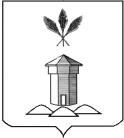 АДМИНИСТРАЦИЯ  БАБУШКИНСКОГО МУНИЦИПАЛЬНОГО ОКРУГА  ВОЛОГОДСКОЙ ОБЛАСТИПОСТАНОВЛЕНИЕ27.10.2023                                                                                        № 911с.им. БабушкинаО создании комиссии по повышению устойчивого функционирования организаций в  Бабушкинском муниципальном округе Вологодской областиВ соответствии со ст. 16  Федерального закона от 06 октября 2003 года № 131-ФЗ «Об общих принципах организации местного самоуправления в Российской Федерации», п. 1 ст. 2, п. 2 ст. 8 Федерального закона от 12 февраля 1998 года № 28-ФЗ «О гражданской обороне», ст. 11 Федерального закона от 21 декабря 1994 года № 68-ФЗ «О защите населения и территорий от чрезвычайных ситуаций природного и техногенного характера», приказом МЧС России от 14 ноября 2008 года № 687 «Об утверждении Положения об организации и ведении гражданской обороны в муниципальных образованиях  и организациях», с целью эффективного проведения мероприятий по повышению устойчивости функционирования организаций на территории Бабушкинского муниципального округа Вологодской области, руководствуясь Уставом Бабушкинского муниципального округа Вологодской области, 	ПОСТАНОВЛЯЮ: 	1. Создать комиссию по повышению устойчивого функционирования организаций в Бабушкинском муниципальном округе Вологодской области.	2. Утвердить:	2.1. Положение о комиссии по повышению устойчивого функционирования организаций в Бабушкинском муниципальном округе Вологодской области согласно приложению 1 к настоящему постановлению;	2.2. Состав комиссии по повышению устойчивого функционирования организаций в Бабушкинском муниципальном округе Вологодской области согласно приложению 2 к настоящему постановлению.	3. Постановление администрации Бабушкинского муниципального района от 24.11.2020 № 898 «О создании и функционировании комиссии по повышению устойчивости функционирования организаций районного звена областной территориальной системы предупреждения и ликвидации чрезвычайных ситуаций» считать утратившим силу.	4. Настоящее постановление подлежит официальному опубликованию (обнародованию) в средствах массовой информации и размещению на официальном сайте администрации Бабушкинского муниципального округа в информационно-телекоммуникационной сети «Интернет», вступает в силу со дня официального опубликования.	5. Контроль за исполнением настоящего постановления оставляю за собой.Глава округа                                                                                    Т.С. ЖироховаПриложение №1Утверждено постановлениемадминистрации Бабушкинского муниципального округаот 27.10.2023 года № 911Положение о комиссии по повышению устойчивого функционирования организаций в Бабушкинском муниципальном округе Вологодской области1. Общие положения	1.1. Настоящее Положение определяет основные задачи, порядок организации работы комиссии по повышению устойчивости функционирования организаций на территории Бабушкинского муниципального округа Вологодской области при возникновении чрезвычайной ситуации в мирное и военное время (далее - Комиссия по ПУФ).	1.2. Комиссия по ПУФ является постоянно действующим органом. Создается в целях планирования, организации контроля и координации выполнения мероприятий по обеспечению устойчивости функционирования организаций в Бабушкинском муниципальном округе Вологодской области при возникновении чрезвычайной ситуации в мирное и военное время.	1.3. Комиссия по ПУФ осуществляет свою деятельность в соответствии с Конституцией Российской Федерации, Федеральными законами, Указами Президента Российской Федерации, постановлениями Правительства Российской Федерации, действующим законодательством Российской Федерации о мобилизации, гражданской обороне, настоящим Положением и другими нормативными документами по вопросу подготовки хозяйствующих субъектов к устойчивому функционированию в чрезвычайных ситуациях мирного времени и в военное время.	1.4. Комиссия по ПУФ начинает свою работу при поступлении команды о выполнении мероприятий гражданской обороны. В мирное время полномочия Комиссии по ПУФ возлагаются на соответствующую комиссию администрации Бабушкинского муниципального округа в сфере гражданской обороны и защиты от чрезвычайных ситуаций.	Положение о Комиссии по ПУФ утверждается постановлением администрации Бабушкинского муниципального округа Вологодской области.2. Основные задачи Комиссии по ПУФ	2.1. Основными задачами Комиссии по ПУФ являются:	2.1.1. Одной из главных задач Комиссии ПУФ является организация проведения исследований устойчивости функционирования организаций в мирное и в военное время.	2.1.2. Разработка правовых актов в области повышения устойчивости функционирования организаций, независимо от форм собственности, расположенных на территории Бабушкинского муниципального округа Вологодской области.	2.1.3. Организация работы и контроль за выполнением мероприятий по повышению устойчивости функционирования организаций всех форм собственности в целях снижения потерь и разрушений в результате крупных производственных аварий, катастроф, стихийных бедствий, а также в военное время.	2.1.4. Обеспечение согласованности действий администрации Бабушкинского муниципального округа Вологодской области и организаций, независимо от форм собственности, при решении вопросов восстановления и строительства жилых домов, объектов жилищно - коммунального хозяйства, социальной сферы, производственной и инженерной инфраструктуры, поврежденных и разрушенных при возникновении чрезвычайной ситуации в мирное и военное время.	2.1.5. Организация и проведение командно-штабных учений и тренировок с руководящим составом по отработке действий при возникновении чрезвычайных ситуаций на территории Бабушкинского муниципального округа Вологодской области.	2.2. Основным показателем качества работы Комиссии по ПУФ является степень защиты населения и материальных ресурсов от воздействия противника в военное время, крупных производственных аварий, катастроф и стихийных бедствий, подготовленность их к функционированию в условиях возникновения чрезвычайных ситуаций, возможности по управлению и восстановлению нарушенного производства3. Функции Комиссии по ПУФ	Основными функциями Комиссии по ПУФ являются:	3.1. Подготовка предложений по дальнейшему улучшению устойчивости функционирования организаций всех форм собственности, расположенных на территории Бабушкинского муниципального округа Вологодской области, в целях снижения потерь и разрушений в результате возникновения чрезвычайных ситуаций, а также в военное время.	3.2. Проведение анализа возможных разрушений в случаях чрезвычайных ситуаций и в военное время, с целью снижения потерь и создания оптимальных условий для восстановления нарушенного производства и жизнедеятельности населения.	3.3. Взаимодействие с организациями, осуществляющими планирование и организацию мероприятий по вопросам гражданской обороны, предупреждения и ликвидации чрезвычайных ситуаций, первоочередного жизнеобеспечения населения при возникновении чрезвычайных ситуаций и ведении военных действий.	3.4. Проведение и участие в комплексных, тактико-специальных, командно-штабных учениях и тренировках организаций, расположенных на территории Бабушкинского муниципального округа Вологодской области.4. Права Комиссии по ПУФ	Комиссия по ПУФ в пределах своей компетенции имеет право:	4.1. Организовывать и участвовать в мероприятиях, относящихся к решению вопросов устойчивости функционирования жизнеобеспечения организаций всех форм собственности, расположенных на территории Бабушкинского муниципального округа  Вологодской области.	4.2. Приглашать на заседания Комиссии по ПУФ руководителей (представителей) организаций, заслушивать запланированных мероприятий по поддержанию устойчивого функционирования жизнеобеспечения организаций всех форм собственности при возникновении чрезвычайной ситуации в мирное и военное время.5. Состав Комиссии по ПУФ	5.1. Комиссия по ПУФ формируется из руководителей организаций, расположенных на территории Бабушкинского муниципального округа Вологодской области или их заместителей, а также муниципальных служащих органов местного самоуправления Бабушкинского муниципального округа.	5.2. Председателем Комиссии по ПУФ является Глава Бабушкинского муниципального округа  Вологодской области, который руководит деятельностью Комиссии по ПУФ и несет персональную ответственность за выполнение возложенных на нее задач и функций.	5.3. Председатель Комиссии по ПУФ распределяет и утверждает функциональные обязанности членов Комиссии по ПУФ и вносит при необходимости изменения в состав Комиссии по ПУФ.	Состав Комиссии по ПУФ утверждается постановлением администрации Бабушкинского муниципального округа  Вологодской области.6. Организация работы Комиссии по ПУФ	6.1. В режиме повседневной деятельности:	- координирует работу руководящего состава, сил и средств Бабушкинского муниципального округа Вологодской области как территориальной подсистемы единой государственной системы предупреждения и ликвидации чрезвычайных ситуаций;	- подготавливает организации, независимо от форм собственности, расположенных на территории Бабушкинского муниципального округа  Вологодской области, к работе в условиях чрезвычайных ситуациях;	- разрабатывает, планирует и осуществляет мероприятия по повышению устойчивости функционирования организаций всех форм собственности в экстремальных условиях;	- организует работу Комиссии по ПУФ в соответствии с годовым планом;	- проводит заседания, с рассмотрением вопросов в области повышения устойчивости функционирования организаций всех форм собственности защиты населения и территории от чрезвычайных ситуаций;	- координирует свою работу по вопросам повышения устойчивости функционирования организаций всех форм собственности, расположенных на территории 	Бабушкинского муниципального округа Вологодской области, с Комиссией по предупреждению и ликвидации чрезвычайных ситуаций и обеспечению пожарной безопасности Бабушкинского муниципального округа;	- проводит анализ возможных разрушений при возникновении чрезвычайной ситуации в мирное и военное время, с целью снижения потерь и создания оптимальных условий для восстановления нарушенного производства и жизнедеятельности населения.	6.2. В режиме повышенной готовности: 	- разрабатывает и осуществляет мероприятия по обеспечению устойчивого функционирования экономики организаций всех форм собственности, расположенных на территории 	Бабушкинского муниципального округа Вологодской области, в целях защиты населения и окружающей среды при угрозе возникновения чрезвычайных ситуаций природного и техногенного характера.	6.3. В режиме чрезвычайной ситуации:	- проводит анализ состояния важнейших организаций округа и их возможностей при угрозе возникновения чрезвычайных ситуаций природного и техногенного характера;	- осуществляет непосредственное руководство проведением мероприятий по предотвращению возникновения аварийных ситуаций;	- обобщает данные обстановки и готовит предложения Главе Бабушкинского муниципального округа Вологодской области по вопросам организации производственной деятельности на сохранившихся мощностях, восстановления нарушенного управления организаций Бабушкинского муниципального округа Вологодской области, обеспечения жизнедеятельности населения, а также проведения аварийно-восстановительных работ.	6.4. При переводе организаций, расположенных на территории Бабушкинского муниципального округа Вологодской области, на работу по планам военного времени:	- осуществляет мероприятия по обеспечению устойчивого функционирования организаций всех форм собственности, расположенных на территории Бабушкинского муниципального округа Вологодской области, в ходе перевода системы гражданской обороны с мирного на военное положение;	- организация контроля осуществления мероприятий организациями, расположенными на территории Бабушкинского муниципального округа Вологодской области, по повышению устойчивости их функционирования в военное время;	- обобщает необходимые данные по вопросам устойчивости для принятия решения по переводу организаций Бабушкинского муниципального округа Вологодской области на работу по планам в военного времени.7. Заседание Комиссии по ПУФ и порядок ее работы	7.1. Заседания Комиссии по ПУФ проводятся в соответствии с планом работы комиссии, утвержденным председателем комиссии (не реже одного раза в полгода).	7.2. Заседания Комиссии  по ПУФ являются правомочными, если на них присутствуют более половины от списочного состава членов Комиссии по ПУФ.	7.3. Решения Комиссии по ПУФ принимаются большинством голосов присутствующих на заседании членов комиссии. В случае равенства голосов решающим является голос председателя Комиссии.	7.4. Решения Комиссии по ПУФ оформляются в виде протоколов, которые подписываются председателем комиссии или его заместителем, председательствующим на заседании и секретарем Комиссии по ПУФ.7.5. Решения Комиссии по ПУФ, принимаемые на заседании, в соответствии с ее компетенцией, являются обязательными для всех организаций в части их касающейся и исполняется в трехдневный срок с момента принятия».	7.6. Решения Комиссии по ПУФ, принимаемые на заседании, в соответствии с ее компетенцией, являются обязательными для всех организаций в части их касающейся.8. Функциональные обязанности членов Комиссии по ПУФ	8.1. Председатель Комиссии по ПУФ:	- руководит повседневной деятельностью Комиссии по ПУФ, планированием и осуществлением мероприятий по повышению устойчивости функционирования на предприятиях, в организациях и учреждениях, расположенных на территории Бабушкинского муниципального округа Вологодской области;	- проводит плановые, по мере необходимости внеплановые и оперативные заседания Комиссии по ПУФ;	- подписывает (утверждает) протоколы и решения Комиссии по ПУФ, обязательные для исполнения всеми должностными лицами и руководителями.	8.2. Заместитель председателя Комиссии по ПУФ:	- при отсутствии председателя Комиссии по ПУФ выполняет его обязанности и проводит заседания Комиссии по ПУФ;	- организует работу служб и организаций по вопросам планирования и осуществления мероприятий по повышению устойчивости функционирования на территории Бабушкинского муниципального округа Вологодской области, а также на предприятиях, в организациях и учреждениях округа;	- осуществляет контроль за исполнением решений Комиссии по ПУФ по вопросам повышению устойчивости функционирования предприятий, организаций и учреждений, расположенных на территории Бабушкинского муниципального округа Вологодской области.	8.3. Секретарь Комиссии по ПУФ:	- осуществляет разработку годовых и перспективных планов по повышению устойчивого функционирования организации, осуществляет контроль за разработкой данных планах на потенциально - опасных объектах, предприятиях, организациях и учреждениях Бабушкинского муниципального округа;	- ведет протоколы заседаний Комиссий по ПУФ, готовит проекты решений, оформляет и готовит решения Комиссии по ПУФ.	8.4. Члены Комиссии по ПУФ:	- участвуют в разработке годовых и перспективных планов по повышению устойчивости функционирования Бабушкинского  муниципального округа Вологодской области;	- осуществляют руководство и контроль по вопросам внедрения и выполнения мероприятий по повышению устойчивости функционирования на подведомственных предприятиях, в организациях и учреждениях муниципального округа Вологодской области по своей сфере деятельности;	- принимают участие в заседаниях Комиссии по ПУФ, а также в проводимых мероприятиях (учениях, тренировках) по обеспечению устойчивого функционирования объектов, а также их уязвимости от возможных чрезвычайных ситуаций;	- разрабатывают и направляют председателю Комиссии по ПУФ предложения и рекомендации по ликвидации последствий чрезвычайных ситуаций на объектах, а также устойчивого функционирования объектов в условиях чрезвычайных ситуаций мирного и военного времени.СОСТАВкомиссии по повышению устойчивости функционирования организации окружного звена областной территориальной подсистемы предупреждения и ликвидации чрезвычайных ситуацийТ.С. Жирохова. – Глава Бабушкинского муниципального округа – председатель Комиссии; Шишебаров А.В. – первый заместитель Главы Бабушкинского муниципального округа – заместитель председателя Комиссии; Филин А.В. – начальник отдела МП и делам ГО ЧС администрации Бабушкинского муниципального округа – секретарь Комиссии; Андреева Н.А. – заместитель главы Бабушкинского муниципального округа, начальник Финансового управления администрации округа – член Комиссии;Кулепова Е.Н. – начальник отдела экономики и отраслевого развития администрации Бабушкинского муниципального округа – член Комиссии;Литвинова А.В. – начальник отдела природопользования экологии и лесного хозяйства администрации Бабушкинского муниципального округа – член Комиссии; Некипелова С.И. – начальник управления строительства, архитектуры и ЖКХ администрации Бабушкинского муниципального района – член Комиссии;Репницына Н.В. – начальник Управления образования администрации Бабушкинского муниципального округа – член Комиссии;Куваев Н.А. – старший инспектор ОНД и ПР по Тотемскому и Бабушкинскому районам УНД ИПР ГУ МЧС России По Вологодской области – член Комиссии (по согласованию); Юдин В.В. – начальник ОМВД России по Бабушкинскому району – член Комиссии (по согласованию);  Репницын Ю.В. – ведущий инженер Сервисного центра Кич-Городок   ПАО «Ростелеком» Вологодский филиал – член Комиссии (по согласованию); Комарова Т.А. – главный врач БУЗ ВО «Бабушкинская ЦРБ» – член Комиссии (по согласованию);  Оборин В.А. – начальник Бабушкинского ДРСУ ОАО «Вологодавтодор» – член Комиссии (по согласованию); Рыжова О.В. – директора МУП «Бабушкинская теплосеть» Бабушкинского муниципального округа – член Комиссии (по согласованию); Муравин М.А. – начальник Бабушкинского территориального отдела – государственного лесничества – член Комиссии (по согласованию); Заузольцуев С.В. – заместитель начальника Тотемского РЭС ПО «Великоустюгские электрические сети» Вологодского филиала «Росссети Северо-Запад» (по согласованию);Якушев О.Ф. – начальник филиала № 4 КУ ПБ ВО «Противопожарная служба» – член Комиссии (по согласованию);Начальники территориальных секторов администрации Бабушкинского муниципального округа.Приложение № 2 к постановлениюадминистрации Бабушкинскогомуниципального округаот   27.10.2023 г.  № 911